	Solar Powered Motion Sensor Light     		£5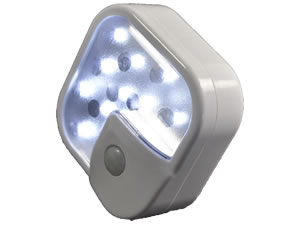 				Useful as a welcome home driveway light.	Fridge Medical Alert Pack   £2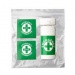 Can be used to provide Emergency Services with vital medical information such allergies or current medication.  Plus ‘In Case of Emergency’ (ICE) details.Discus Padlock Safety Hasp and Eye ~ £10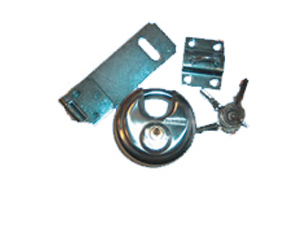 Ideal for securing sheds ~ can be supplied separatelyHasp & Eye: £4Padlock:  £6 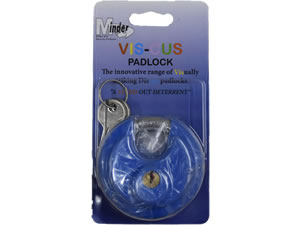 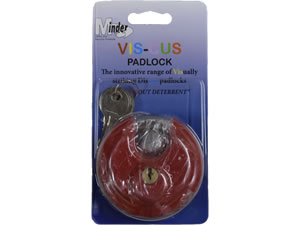 	Coloured disc locks 			£5	A closed shackled padlock as well as being a colourful deterrent.	Various colours. 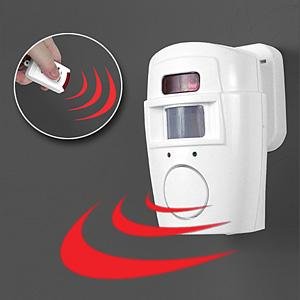 PIR Sensor Alarm (Multi-purpose use)Value for money key fob operated alarm; useful for use in out buildings or attaching to toolboxes or other vulnerable property within sheds etc. Sets off ear piercing alarm if moved.    £6.00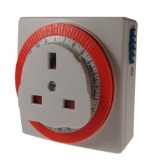 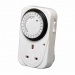 Socket Timer Switches£3.00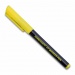 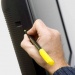 UV Property Marking Pen £0.20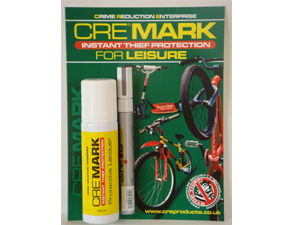 CRE-MARK large property marking kit£15.00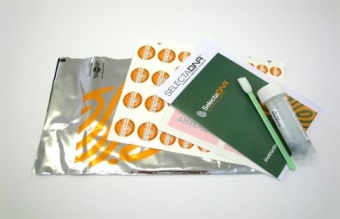 Home Selecta-Mark Kit (Complete with on-line registration card)£12.00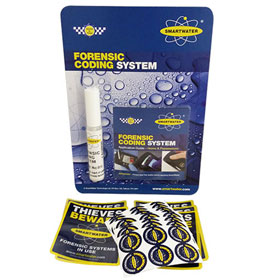 Household ‘SmartWater’ pack(Annual Registration fee applies)£12.00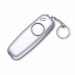 Defender Slim Line PA Alarm£3.50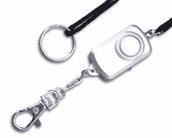 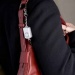 Mini PA Purse Alarm£3.50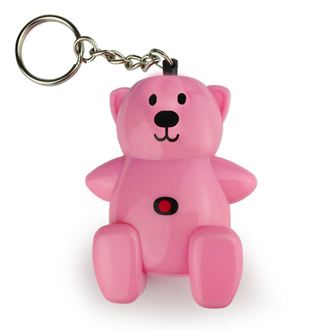 Teddy Bear Personal Attack AlarmThe Bear Key-ring alarm combines an ear piercing 140 dB alarm with a unique and trendy design.£3.50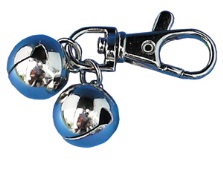 Purse Bell£0.50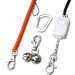 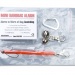 Purse/Bag Dipping Packs(items sold separately)PriceVaries+ VAT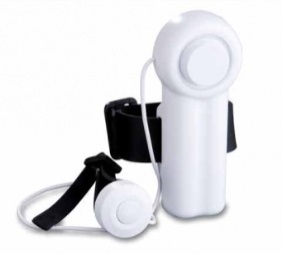 Mobility Alarm for disabled or older personsThe Mobility Aid Alarm provides all the benefits of a personal alarm whilst its adjustable straps make it suitable for use with crutches, Zimmer frames, walking sticks, mobility devices and wheelchairs.£4.00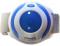 Jogger AlarmFits comfortably on the upper arm for swift single hit activation sets off 130dB siren  £7.50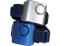 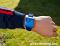 Wrist alarm Disguised as a wrist watch, this PA Alarm emits a 130dB siren when activated £3.50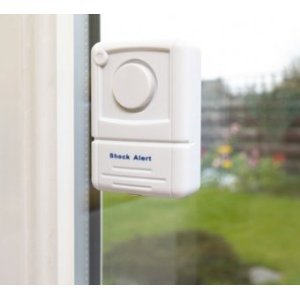 Window Vibration/Shock AlarmSmall but loud alert alarm is easy to fit to any window in your home. If someone tries to force the window, a loud alarm is triggered. The alarm is suitable for all types of windows as well as glass door panels such as conservatory door glass panels or garden shed windows.£3.50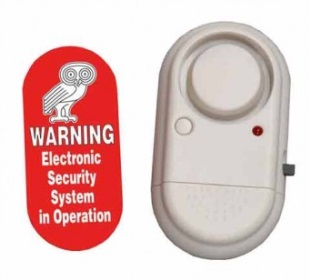 Defender Window Shock AlarmDifferent shape same function 110 dBs alarm. Includes low battery indicator.£4.00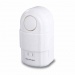 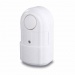 PIR Charm & AlarmInnovative new product designed to help prevent sneak in burglary. The alarm has a 30 degree PIR sensor allowing it to detect movement in a specific area, reducing false alarms. Can be used in windows and doors as well as having an added chime function to welcome guests£6.00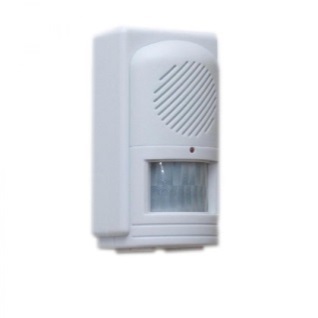 Memo MinderThe Memo Minder is a fantastic device which recognises when someone walks past and plays a recorded message.£12.00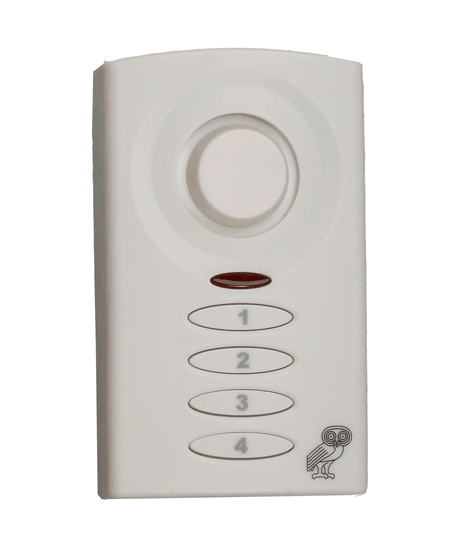 Shed Keypad AlarmThis easy-to-install alarm helps you to tackle this problem. It is controlled using the 4-digit keypad to arm and disarm the 130+ decibel siren. The alarm has an entry and exit delay system, and the sensitivity is adjustable£7.50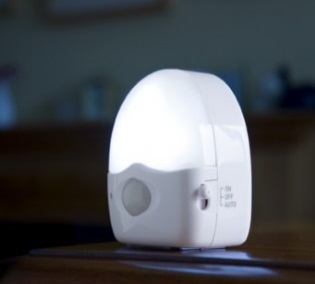 Motion sensitive LED light Ideal for preventing Trips and falls as illuminates when motion is detected in low light situations.
Energy saving daylight sensor ensures unit only operates at night saving battery power.
Small, attractive design, ideal for use in store rooms, hallways and entrances.£5.00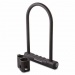 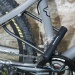 Cycle D Locks£6.00-£10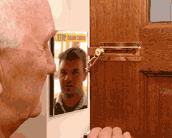 Era Door ChainSeen here in use with a door mirror which allows a view of doorstep caller.  £4.00(mirror £1)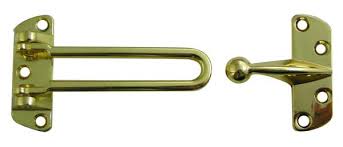 Era Door Bar Restrictor£4.00UPVC Door Chain£5.00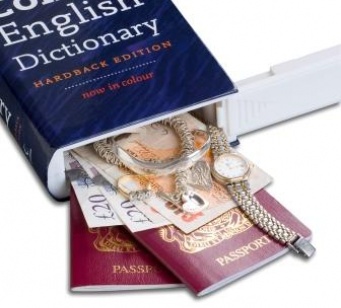 Collins Dictionary Safe Doesn’t look out of place on the bookshelf £5.00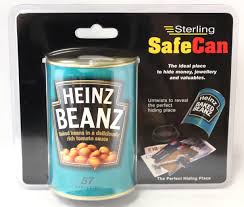 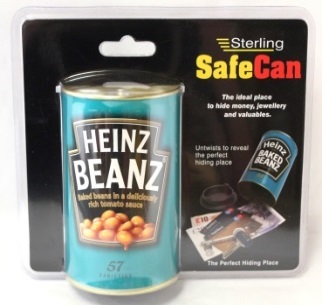 Safe CansUseful container for valuables & keys£2.50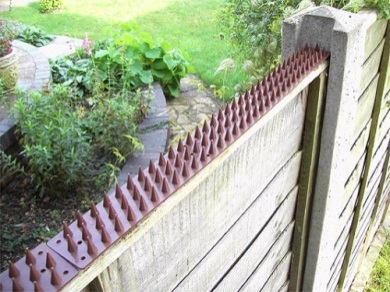 Tip Top Fence SpikesPacks of 10 with warning sign£8.00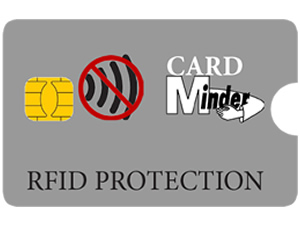 RFID Protection WalletProtect your Credit Card with a purpose made RFID wallet.£0.50p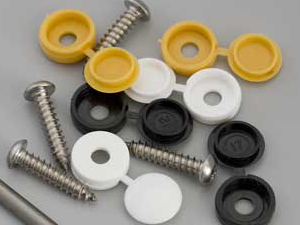 Vehicle Number Plate Screws kitDIY Easy to fit multi size screws £1.00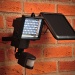 Defender Max Solar Security Light Extremely bright, with 60 super-bright white LED's providing 850 lumens of light.£30.00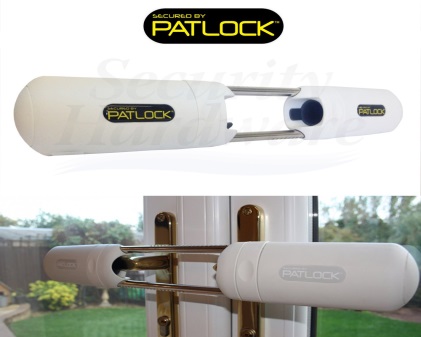  Instant French Door Security Lock       £34.50Supplied by ‘Patlock’ Ltd this is a really effective way to secure double handled French doors.Defender Key Safe    £20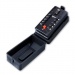 Large capacity key safe: easy to fit, easy to use push button key safe with neoprene weatherproof disguise  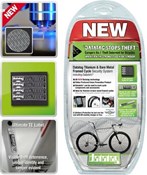 Data-tag Cycle Security Pack ~ £18.99 (Standard) & £22.99 (Professional) Advanced Security Identification System for Bicycles with Bare Metal FramesThis new Data-tag system designed exclusively for all bikes except bare metal frames (titanium or stainless steel) is simple to fit. It uses both visible and hidden identifiers including the latest state-of-the-art Datadot (R) and QR Code technology to give your bike a unique finger print.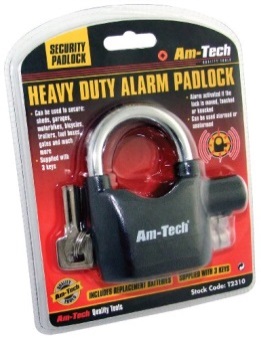 Multi-Purpose Padlock AlarmAs an alarm - to deter intruders simply replace the shackle in the correct position and lock. After a short delay the alarm is active and will sound a warning beep if tampered with. If further movement is detected the padlock will sound an impressive two tone siren scaring off would be thieves.£8.50Locking Hasp and Eye        £6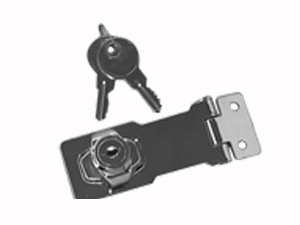 Shed Alarm now in Brown   £9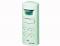 This easy-to-install alarm helps you to tackle this problem. It is controlled using the 4-digit keypad to arm and disarm the 130+ decibel siren. The alarm has an entry and exit delay system, and the sensitivity is adjustableTV Simulator  £16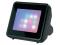 NEW Simulated TV Mark III, designed to simulate a real working TV. The product gives the impression that a property is occupied. 